Application For EmploymentWe are an Equal Opportunity Employer and committed to excellence through diversity.Please print or type. The application must be fully completed to be considered. Please complete each section, even if you attach a resume.Personal InformationNameIf selected for employment are you willing lo submit to a background check? Yes D	No □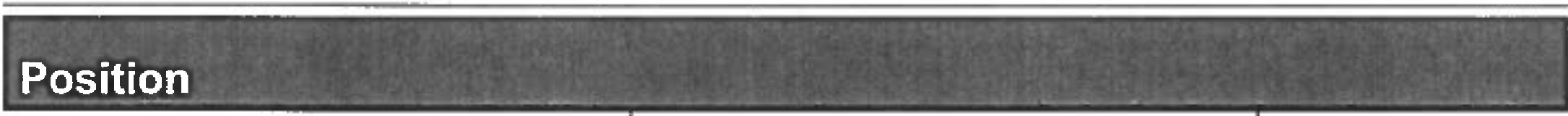 Employment desired□Fu11 time	D Part time	D Seasonal!Temporary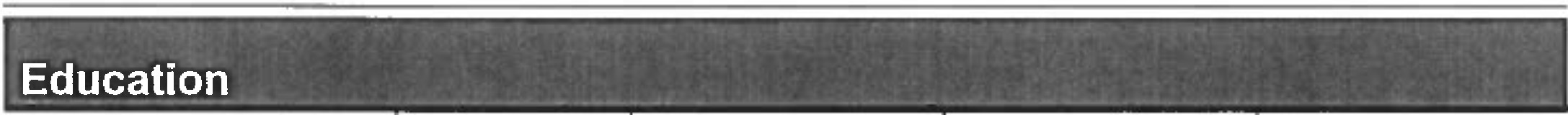 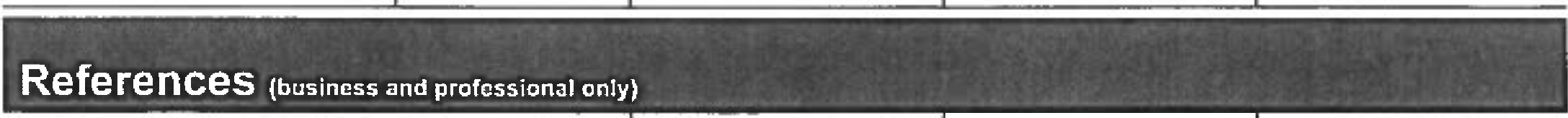 This Jab appl cation fann was downloaded from Betterteam.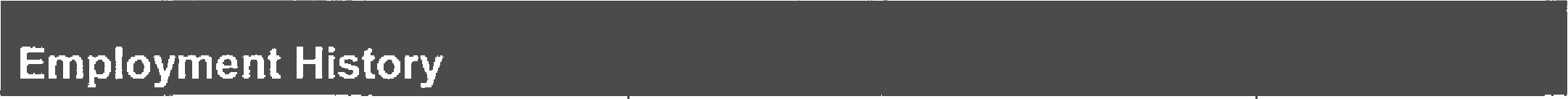 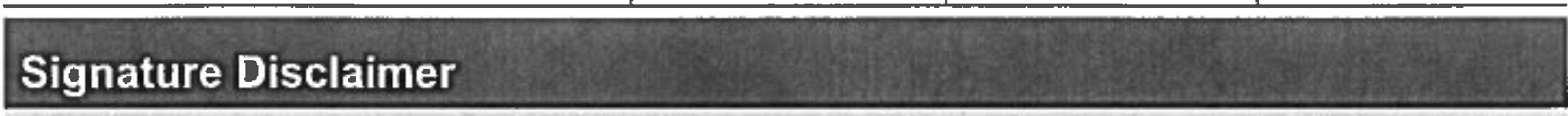 I certify that my answers are true and complete to the best of my knowledge.If this application leads to employment, I understand that false or misleading information In my application or Interview may result in my employment being terminated.AddressCitySlateZipPhone numberEmail addressEmail addressEmail addressAre you legally eligible to work in the US? Yes □	No □Are you a veteran?Yes  D	No □Are you a veteran?Yes  D	No □Are you a veteran?Yes  D	No □School nameLocationYears attendedDearee receivedMaiorNameTitleCompanPhoneEmployer (1)Job titleJob titleOates employedWork phoneStarting pay rateStarting pay rateEnding pay raleAddressCityStateZipOates employedEmployer (2)Job titleJob titleZipOates employedWork phone	Starting pay raleWork phone	Starting pay raleWork phone	Starting pay raleEnding pay rateAddressCityStateZipDates employedEmployer (3)Job titleJob titleZipDates employedWork phoneStarting pay rateStarting pay rateEnding pay rateAddressCityStateZipDates employedEmployer (4)Job TitleJob TitleZipDates employedWork phoneStarting pay rateStarting pay rateEnding pay rateAddressCityStateZipDates employedEmployer (5)Job titleJob titleZipDates employedWork phoneStarting pay rateStarting pay rateEnding pay rateAddressCity	I StaleCity	I StaleZipZip